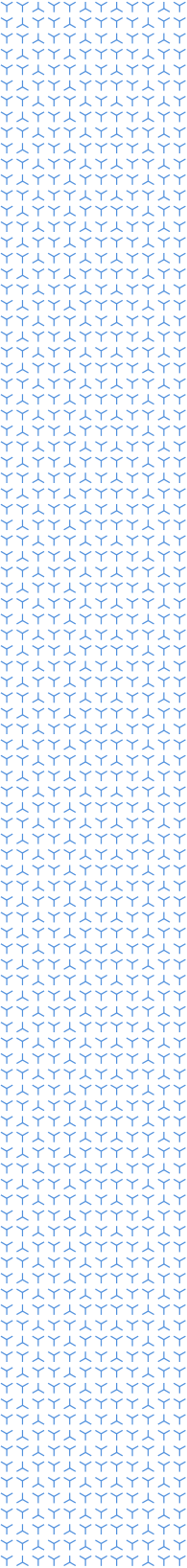 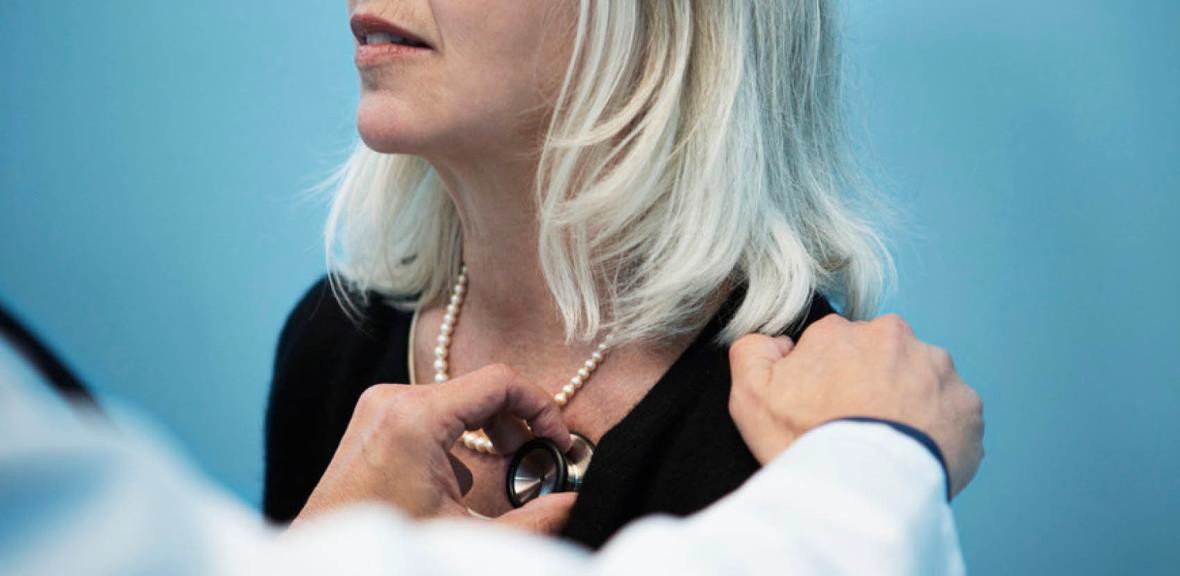 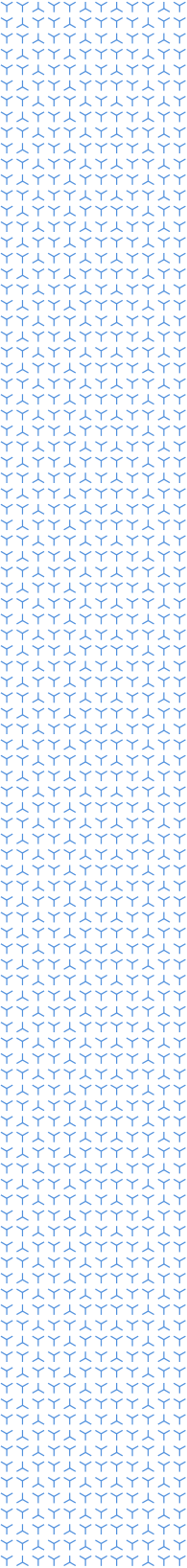 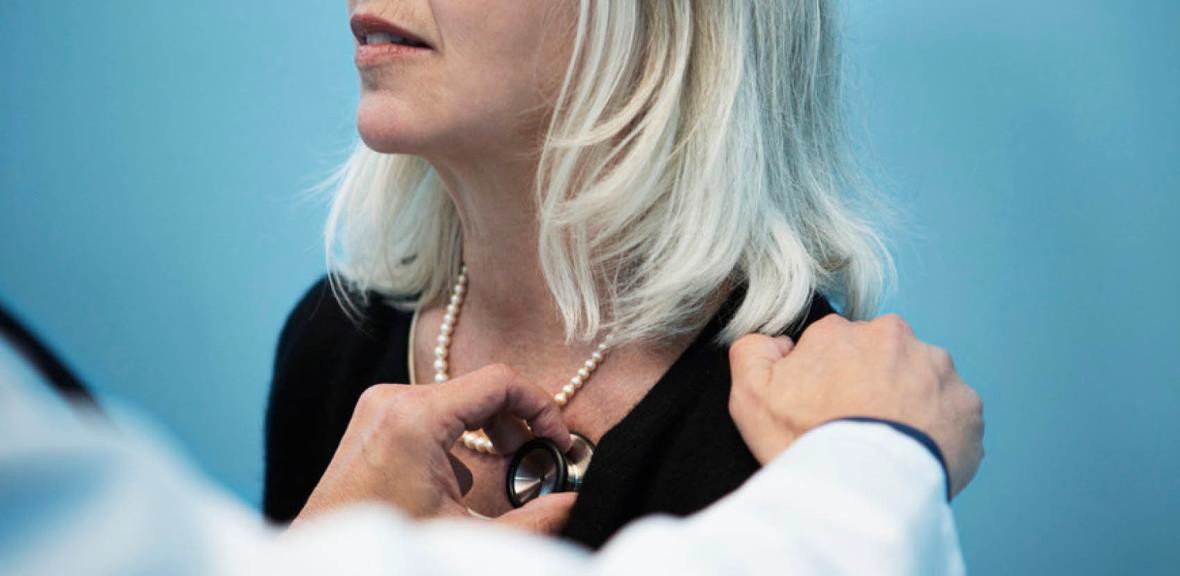 INVITATIONInteraktivt streamingmøde for sygeplejersker.

”Hvordan seponerer vi vores KOL-patienters inhalationssteroid”samt ”Diagnosticering og klassificering af KOL-patienter”Underviser: Sygeplejerske Sara Khan
Tirsdag den 28. november 2017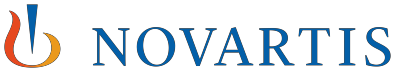 







Kære sygeplejerske,Du inviteres til at deltage i et spændende, interaktivt streamingmøde, hvor KOL-sygeplejerske Sara Khan underviser. Mødet henvender sig til erfarne såvel som ikke-erfarne sygeplejersker, der ønsker hjælp til:	●   Hvornår og hvordan man i praksis seponerer inhalationssteroid.Hvilke overvejelser bør man gøre sig?Erfaringer og cases fra klinikken.	●   Diagnosticering og klassificering af KOL-patienter.Forklaring af GOLD-guidelines.Valg af KOL-medicin.
Hvordan foregår vores web-møder?
Det er simpelt og bekvemt at have et interaktivt møde via Internettet.

For at deltage, skal du bruge en PC eller en ”tablet” med god Internet-adgang samt din telefon.

I god tid inden mødet får du en mail med linket og telefonnummeret til det lukkede forum, hvori mødet foregår. Du behøver ikke nødvendigvis selv at have et web-kamera, men det højner den samlede oplevelse.
Mødedato:	Tirsdag den 28. november 2017, kl. 15.30-16.15 (Færøsk tid: 14.30-15.15).



Program:Punkt 1: Seponering af inhalationssteroid - ca. 20 minutter.
	Punkt 2: Grundlæggende forklaring af hvordan man med udgangspunkt i GOLD Guidelines, diagnosticerer og klassificerer KOL-patienter samt valg af præparatgruppe - ca. 25 minutter.
Jeg håber, du har tid og mulighed for at deltage og beder dig venligst tilmelde dig på mail til klaus.kroeyer@novartis.com senest fredag den 24, november. Ved tilmeldingen modtager du linket til mødet.Med venlig hilsenNovartis Healthcare A/S





Klaus Juel Krøyer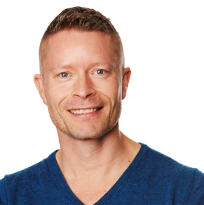 Territory & Digital Project ManagerSundhedspersoner defineres i reklamebekendtgørelsen § 1, stk. 3, som ”læger, sygeplejersker, tandlæger, dyrlæger, farmaceuter, veterinærsygeplejersker, farmakonomer, jordemødre, bioanalytikere, kliniske diætister, radiografer, social- og sundhedsassistenter og studerende inden for disse fag”.Mødet er anmeldt til ENLI, og er efter Novartis' opfattelse i overensstemmelse med reglerne på området, selv om det ikke er forhåndsgodkendt.